Publicado en Madrid el 24/05/2024 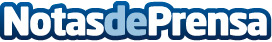 Más allá de los ordenadores: los dispositivos cotidianos que se han convertido en el talón de Aquiles de la ciberseguridad empresarial, según Check Point SoftwareEl Brand Phishing Report Q1 2024, muestra un incremento del 5% de los ciberataques con respecto al Q1 de 2023 y un alarmante 28% en comparación con el Q4 de 2023. Check Point Software destaca que los dispositivos IoT, desde impresoras a máquinas de café, enfrentan múltiples vulnerabilidades que comprometen tanto la seguridad de datos personales como corporativosDatos de contacto:EverythinkPREverythinkPR91 551 98 91Nota de prensa publicada en: https://www.notasdeprensa.es/mas-alla-de-los-ordenadores-los-dispositivos Categorias: Nacional Inteligencia Artificial y Robótica Madrid Software Ciberseguridad Oficinas Industria Otras Industrias Innovación Tecnológica Actualidad Empresarial http://www.notasdeprensa.es